新 书 推 荐中文书名：《章鱼奥西普——特工 008》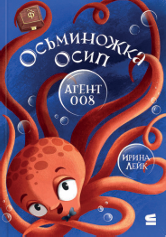 英文书名：OCTOPUS OSIP – AGENT 008作    者：Irina Leek and Ekaterina Suvorova出 版 社：Stroki /Amazon代理公司：Thomas Wiedling literary agency / ANA页    数：54页出版时间：2022年代理地区：中国大陆、台湾审读资料：电子稿类    型：桥梁书 内容简介：你以为奥西普是一只普通的小章鱼，每天上学、照顾妹妹格鲁尼娅和格兰尼娅吗？好像不是这样！奥西普是一名真正的特工 008。他必须执行一个重要任务：珊瑚礁处于危险之中，只有奥西普可以帮助拯救其居民。让流氓们安分守己，保护秘密盒子，帮助奶奶消灭毒鱼河豚之王迪奥东——008特工正在等待一份严肃的工作。奥西普未来很有可能成为海上的詹姆斯·邦德。说真的，里面有追逐、伪装的奇迹，还有一个想要摧毁整个海底世界的主要反派。这是一个“鲨鱼故事”风格的故事，有着令人难以置信的曲折情节。作者简介：伊琳娜·利克（Irina Leek）1972年出生于莫斯科。她就读于莫斯科语言大学荷兰语翻译学院，同时她还在马斯特里赫特学习，毕业后在高等翻译学院翻译系工作。返回俄罗斯后，利克在斯堪的纳维亚语、荷兰语和英语系教授口语和书面翻译的理论和实践。她在莫斯科国立语言大学学习芬兰语十多年，并与圣彼得堡荷兰学院积极合作。利克是 Toon Tellegen、Annie Schmidt、Anna Woltz 和许多其他荷兰作家的著名译者。而她也是 14 本儿童书籍（0+、3+、6+、12+）和 5 本成人书籍的作者。她的写作充满魔力和幽默感，主要作品类型为侦探、悬疑和喜剧。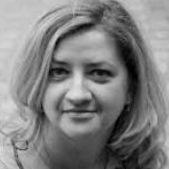 叶卡捷琳娜·苏沃洛娃（Ekaterina Suvorova）出生于 1982 年。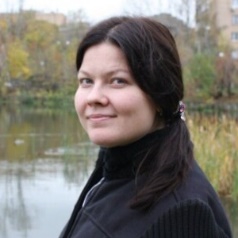 感谢您的阅读！请将反馈信息发至：版权负责人Email：Rights@nurnberg.com.cn 安德鲁·纳伯格联合国际有限公司北京代表处北京市海淀区中关村大街在地图中查看甲59号中国人民大学文化大厦1705室, 邮编：100872电话：010-82504106,   传真：010-82504200公司网址：http://www.nurnberg.com.cn 书目下载：http://www.nurnberg.com.cn/booklist_zh/list.aspx书讯浏览：http://www.nurnberg.com.cn/book/book.aspx视频推荐：http://www.nurnberg.com.cn/video/video.aspx豆瓣小站：http://site.douban.com/110577/新浪微博：安德鲁纳伯格公司的微博_微博 (weibo.com)微信订阅号：ANABJ2002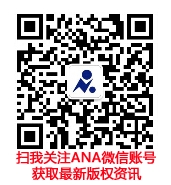 